      THE CATHOLIC UNIVERSITY OF EASTERN AFRICA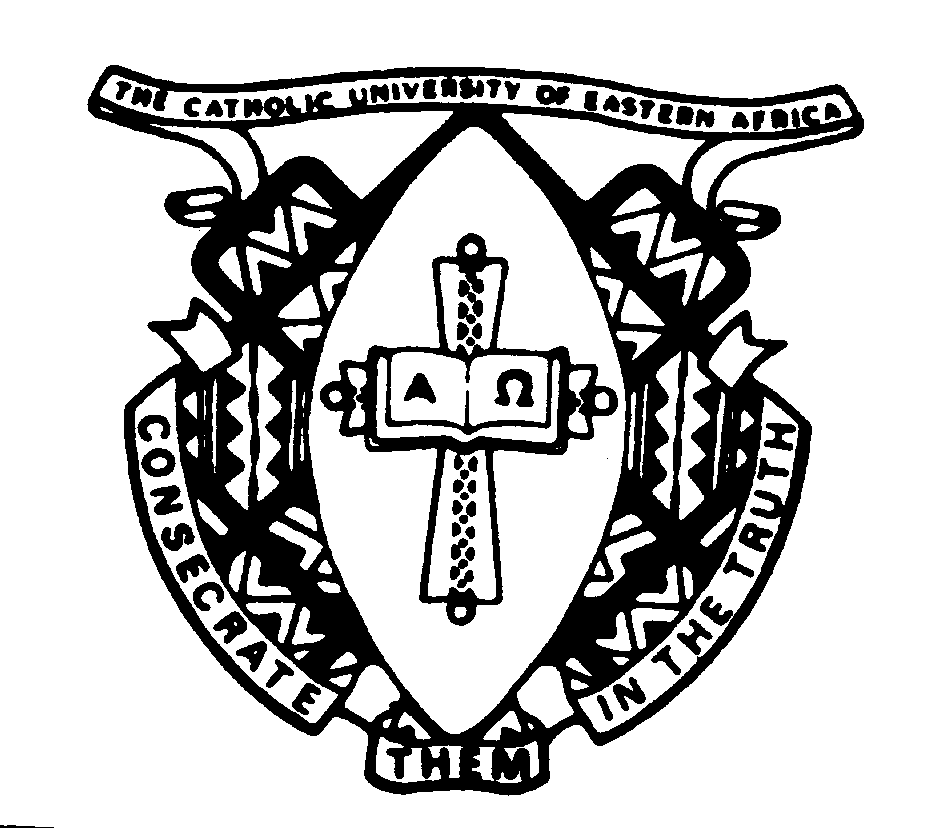                    REGINA PACIS INSTITUTE OF HEALTH SCIENCES MAIN EXAMINATIONMAY – JULY   2018 TRIMESTER       FACULTY OF SCIENCES DEPARTMENT OF NURSINGREGULAR PROGRAMMENUR / UNUR 407: EDUCATIONAL PSYCHOLOGY IN NURSINGPART I :MULTIPLE CHOICE QUESTIONS: 	(20 MARKS)Q1.	One of the following founders is credited for starting nursing education in United Kingdom.  Dr. Valentine Seaman Pastor Theodore FliednerFlorence Nightingale Mary SeacoleQ2.	Identify the statement that best describes education.Education is the process of imparting knowledge.Education is a process of learning where young people learn and change behaviorsEducation is a process of learning and teaching knowledge, skills and attitude.Education is a process of attending classes and gaining knowledge.Q3.	Which one was not a purpose of Nurses Associated Alumnae of United States and Canada (1896) Sponsored by Society of Superintendents of Training Schools.To establish and maintain a code of ethicsTo elevate the standards of nursing educationTo promote the usefulness and honor, the financial and other interests of nursing.To establish new nursing colleges.Q4.	The following are ways of learning by mastery. Which one is not?RepetitionOperant conditioningIncidental learningInvestigation and discovery.Q5.	To maximize transfer of learning a trainer in nursing education does three of the following except?Engage students in massed practice towards the end.Make the learning situation as similar as possible to the real world situations.The teacher should provide a lot of practice on related sets of problems and let the learner solve them in their own ways.A variety of examples should be provided and explored when dealing with principles that can be generalized.Q6.	One of the following helps in overcoming lapses of motivation and attention during the motivation and attention stage of learning:Be aware of how your past experiences affect what you perceive.Avoid overloading your short term memory.Make frequent reviewsCreate a mental picture of what you want to learn.Q7.	Which of the following is a concept in classical conditioning theory of learning.Self-efficacyIrrational beliefsExtinction Reinforcement Q8.	The correct statements about short term memory  is?Can only manipulate information at the short term memoryShort term memory is unlimited in terms of duration and capacityShort term memory is the first level of information processingShort term memory gets its content from sensation onlyQ9.	Trainers in nursing education should adopt the following core condition except.Active listeningEmpathy understandingUnconditional positive regardCongruence Q10.	The  statement that differentiates intrinsic and extrinsic motivation in nursing education is:Intrinsic motivation is intrapersonal while extrinsic motivation is environmental.Extrinsic motivation is better than intrinsic motivation.Intrinsic motivation energizes emotions while extrinsic motivation energizes behavior.Intrinsic motivation is cognitive while extrinsic motivation is affective.Q11.	One of the following is true about formative evaluation in training of nurses.Formative evaluation is given at the end of any given unit.Formative evaluation improves the learning process.Formative evaluation is helpful to student only. Formative evaluation is used to make absolute judgment about student’s ability. Q12.	Which one of the following is not true about implications of hierarchy of needs theory by Abraham Maslow in nursing education?Students have wants and desires which influence their learning processStudents are arranged in order of importance to human life, from the basic to the complex.The person advances to the next level of needs only after the lower level need is at least minimally satisfied.Learning need is not distracted that much by serious student’s sense of insecurity in the learning institution.Q13.	Lecture method is advantageous in these ways except.Is most appropriate for big groups of students.It is appropriate for large content in a limited time period.It is student centeredRequires limited resourcesQ14.	Which of the following is not a method of stimulus variation in a training.Terminating the session before timeChange of voice Shifting to another training methodUse of energizer.Q15.	Negative skewed exam results can be an indicator of three of the following except. Very simple examIs a class of bright studentsPossible exam cheatingTeachers teaching incompetenceQ16.	Which of the following definitions is not correctMean is the average of all the scores from different tests or number of students in a test.The median is the middle score with scores arranged in ascending order.Mode is the best score in a testDeviation is the measure of difference between the score in a test and the mean scoreQ17.	Which of the following is not a type of learning.Learning by insightLearning by operating in the environment Learning by communicating Learning by associating stimuliQ18.	Brooms taxonomy of learning objective in evaluation comprises Knowledge, attitude, comprehension, analysis, application and evaluationKnowledge, skills, analysis, attitude, application and evaluationKnowledge, comprehension, skills, attitude, application and evaluationKnowledge, comprehension, analysis, synthesis, application and evaluationQ19.	Three of the following are reasons for keeping teaching records exceptHelps to organize the teacherHelps in administration of teaching learning processHelps the teacher in case of complaintsIncreases teaching timeQ20.	Which of the following is not a teaching method?Brainstorming demonstrationRole playWriting boardPART II SHORT ANSWER  QUESTIONS		(40 MARKS)Q1.	Give a comprehensive definition of psychology of education.		 (4 marks)Q2.	Explain the three importances of learning history of educational psychology										 (6 marks)Q3.	Using examples explain the four stages of skills learning 		(6 marks)Q4.	Explain three implications of humanistic psychological theories in education.												(6 marks)Q5.	 Explain the highest two objectives of learning an examiner in nursing education should evaluate in his/her exam						(6 marks)Q6.	Using an example identify the five important characteristics of a learning objective									(5 marks)Q7.	State three advantages of using group work in nursing training. 	(3 marks)Q8.	Using examples explain the main differences between deductive learning and experiential learning								(4marks)PART III: LONG  ANSWER  QUESTIONS 		(40 MARKS)Q1.	Using examples discuss application of any five essential elements of learning in nursing education								(20 marks)Q2.	Choose a topic and prepare a session plan you would use in training a group of patients in a psycho-education seminar.					(20 marks)*END*Date:  JULY   2018   				                                 Duration:  3 HoursINSTRUCTIONS:  Answer ALL  Questions 